Lower 6 ProgrammeCareers and Insights Morning, 5 October 2023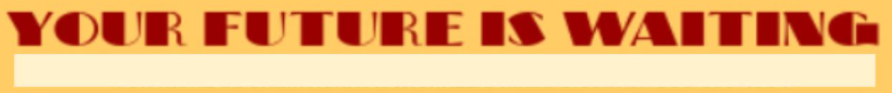 9:00 – 12:00 	Stands (and chat) in Upper School Hall available when you are not attending one of the presentations, taster lectures or workshops and at break Stands include: Ai and Computing, Apprenticeships, University of Aberdeen, BMW, Cisco, Computing, University of Dundee, Edinburgh College, Edinburgh Napier University, Edinburgh Newtown Cookery School, Engineering and the Institute of Civil Engineers, Gap Years with Project Trust and The Winter Sports Company, Glasgow Caledonian University, Heriot-Watt University, IE University – an international university in Spain, Lancaster University, Law, Languages and the University of St Andrews, Leith School of Art, Mathematics and Physics, Medicine and Medically-Related Careers, Navy, Northumbria University, Pharmacy, PwC, Queen Margaret University, Royal Airforce Careers Engagement, SRUC, University of Stirling, University of Strathclyde, University of the Arts, London, Royal Scottish Conservatoire, 20/20 Careers in Investment Management, Veterinary Medicine...AND MORE! Full plan of USH participants coming…Choose at least ONE of these options and the Stand (and chat) option.Most of the presentations, talks, lectures and workshops have a maximum number of students capped at 24…sign up quickly. Some are open to U4 – U6 and some are only for Sixth Form.9:15 – 9:45 	‘The UCAS Process and Personal Statements’ Presentation and Q&A: with University of Stirling (in G7) 24 students max – Sixth Form only9:20 – 9:50	Law Talk and Q&A with Jennah Qayyum and Carolyn McLaren of Brodies (in M2)	24 students max – Upper 4 – Upper 69:20 – 10:00	‘How to Produce a Successful Portfolio’, Presentation with University of the Arts, London (in Art Block 1)	24 students max – Upper 5 – Upper 69:30 – 10:00	‘Studying in Europe: What to Consider’ Presentation with Dianna Brittian of IE (in G10) 24 students max – Upper 5 – Upper 69:30 – 10:00	Veterinary Medicine – Talk with Karen Gardiner (in Lab 5) 24 students max – Upper 4 – Upper 69:50 – 10:20	Gap Year presentation and Q&A with Project Trust (in M9)24 students max – Upper 5 – Upper 69:55 – 10:30	‘Refuge’ - Writers’ Workshop for National Poetry Day  (in M5)24 students max – Lower 5 - Upper 6 10:00 – 10:45	Careers in Law, online workshop with Hannah Scott (in M4)24 students max – Sixth Form only10:00 – 10:45	Careers in Investment Banking, Business, Finance Workshop with Sue Allan and Carla (in G9) 	24 students max – Sixth Form only10:10 – 10:40	Interview Skills Workshop with Kelsey Blemmings (in M1)24 students max – Sixth Form only10:15 – 10:45	‘What they don’t teach you at school about Maths and Physics’, Presentation and Q&A with Dr de Ville (in G7) 24 students max – Sixth Form only10:25 – 10:55	‘Medicine and Misogyny’ straight from the Edinburgh International Book Festival, Janey Jones, on her book, ‘The Edinburgh Seven’, a story of the first group of seven women admitted to study medicine at The University of Edinburgh in 1869	(in Drama Studio)	Up to 60 students – Upper 4 – Upper 6 10:25 – 11:00	Accounting, Business, Economics, Finance, Marketing…Talk with Tara Smith and Hannah Gourlay of PwC (in G6)24 students max – Upper 4 – Upper 610:55 – 11:25	Careers in Climate Change – devices required 			Virtual Fair and Discussion in G3			24 students max – Sixth Form only11:00 – 11:30 	‘Is this going to hurt? The good, the bad and the indescribable – a career in healthcare’ Presentation/lecture with Dr Cath Calderwood (in Drama Studio)Up to 60 students max – Upper 4 – Upper 611:15 – 12:00	Biomedical Science in Action: Webinar and Q&A (in Lab 5)24 students max – Sixth Form only11:20 – 11:40	‘Writing a Personal Statement’, workshop and presentation with University of Aberdeen (in TBC)	24 students max – Sixth Form only11: 25 – 12:00	‘Choosing a Course, Choosing a University’ Presentation and Q&A with The University of Strathclyde (in G5) 24 students max – Upper 5 – Upper 611:30 – 12:00	AI, Computing and Technology – Taster Lecture with the University of Dundee  (in G3) XX students max - Upper 4 – Upper 6 